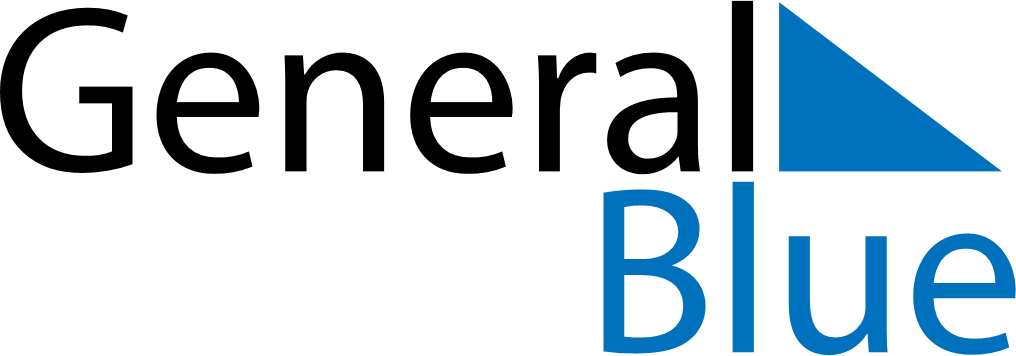 November 2024November 2024November 2024November 2024November 2024November 2024Wase, Plateau, NigeriaWase, Plateau, NigeriaWase, Plateau, NigeriaWase, Plateau, NigeriaWase, Plateau, NigeriaWase, Plateau, NigeriaSunday Monday Tuesday Wednesday Thursday Friday Saturday 1 2 Sunrise: 6:09 AM Sunset: 5:57 PM Daylight: 11 hours and 47 minutes. Sunrise: 6:09 AM Sunset: 5:57 PM Daylight: 11 hours and 47 minutes. 3 4 5 6 7 8 9 Sunrise: 6:10 AM Sunset: 5:57 PM Daylight: 11 hours and 47 minutes. Sunrise: 6:10 AM Sunset: 5:57 PM Daylight: 11 hours and 46 minutes. Sunrise: 6:10 AM Sunset: 5:56 PM Daylight: 11 hours and 46 minutes. Sunrise: 6:10 AM Sunset: 5:56 PM Daylight: 11 hours and 45 minutes. Sunrise: 6:11 AM Sunset: 5:56 PM Daylight: 11 hours and 45 minutes. Sunrise: 6:11 AM Sunset: 5:56 PM Daylight: 11 hours and 45 minutes. Sunrise: 6:11 AM Sunset: 5:56 PM Daylight: 11 hours and 44 minutes. 10 11 12 13 14 15 16 Sunrise: 6:11 AM Sunset: 5:56 PM Daylight: 11 hours and 44 minutes. Sunrise: 6:12 AM Sunset: 5:56 PM Daylight: 11 hours and 43 minutes. Sunrise: 6:12 AM Sunset: 5:56 PM Daylight: 11 hours and 43 minutes. Sunrise: 6:12 AM Sunset: 5:56 PM Daylight: 11 hours and 43 minutes. Sunrise: 6:13 AM Sunset: 5:55 PM Daylight: 11 hours and 42 minutes. Sunrise: 6:13 AM Sunset: 5:55 PM Daylight: 11 hours and 42 minutes. Sunrise: 6:13 AM Sunset: 5:55 PM Daylight: 11 hours and 42 minutes. 17 18 19 20 21 22 23 Sunrise: 6:14 AM Sunset: 5:56 PM Daylight: 11 hours and 41 minutes. Sunrise: 6:14 AM Sunset: 5:56 PM Daylight: 11 hours and 41 minutes. Sunrise: 6:14 AM Sunset: 5:56 PM Daylight: 11 hours and 41 minutes. Sunrise: 6:15 AM Sunset: 5:56 PM Daylight: 11 hours and 40 minutes. Sunrise: 6:15 AM Sunset: 5:56 PM Daylight: 11 hours and 40 minutes. Sunrise: 6:16 AM Sunset: 5:56 PM Daylight: 11 hours and 40 minutes. Sunrise: 6:16 AM Sunset: 5:56 PM Daylight: 11 hours and 39 minutes. 24 25 26 27 28 29 30 Sunrise: 6:17 AM Sunset: 5:56 PM Daylight: 11 hours and 39 minutes. Sunrise: 6:17 AM Sunset: 5:56 PM Daylight: 11 hours and 39 minutes. Sunrise: 6:17 AM Sunset: 5:56 PM Daylight: 11 hours and 39 minutes. Sunrise: 6:18 AM Sunset: 5:57 PM Daylight: 11 hours and 38 minutes. Sunrise: 6:18 AM Sunset: 5:57 PM Daylight: 11 hours and 38 minutes. Sunrise: 6:19 AM Sunset: 5:57 PM Daylight: 11 hours and 38 minutes. Sunrise: 6:19 AM Sunset: 5:57 PM Daylight: 11 hours and 38 minutes. 